Publicado en Barcelona el 06/08/2015 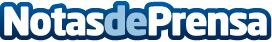 Los 5 tratamientos estéticos de este veranoYa estamos en el ecuador del verano y el portal de estética Multiestetica.com, ha publicado el top 5 de los tratamientos de estética más demandados por los españoles, cuyo ranking está encabezado por el aumento de senos, la liposucción y la eliminación de tatuajes.  Según el portal de internet, lo más demandado por los españoles son los tratamientos relacionados con el adelgazamiento y la remodelación de la silueta, superados solo por la preocupación por la forma y el tamaño del pecho.Datos de contacto:MultiEstetica.comNota de prensa publicada en: https://www.notasdeprensa.es/los-5-tratamientos-esteticos-de-este-verano Categorias: Medicina Medicina alternativa Belleza http://www.notasdeprensa.es